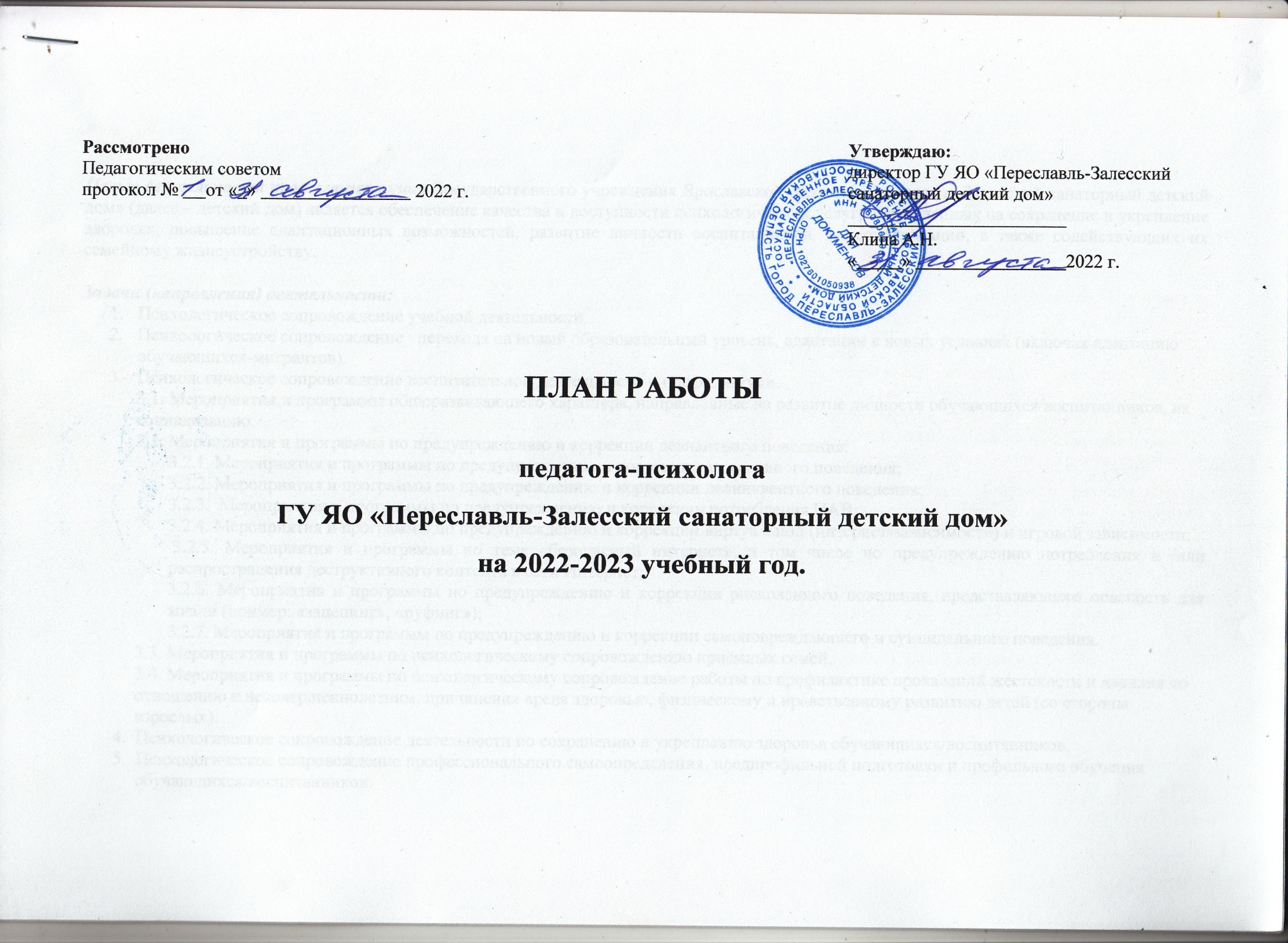 Целью деятельности педагога-психолога Государственного учреждения Ярославской области «Переславль-Залесский санаторный детский дом» (далее – детский дом) является обеспечение качества и доступности психологических услуг, направленных на сохранение и укрепление здоровья, повышение адаптационных возможностей, развитие личности воспитанников, их социализации, а также содействующих их семейному жизнеустройству.Задачи (направления) деятельности:Психологическое сопровождение учебной деятельности.Психологическое сопровождение   перехода на новый образовательный уровень, адаптации в новых условиях (включая адаптацию обучающихся-мигрантов). Психологическое сопровождение воспитательной деятельности и профилактики.  3.1. Мероприятия и программы общеразвивающего характера, направленные на развитие личности обучающихся/воспитанников, их социализацию.3.2. Мероприятия и программы по предупреждению и коррекции девиантного поведения:3.2.1. Мероприятия и программы по предупреждению и коррекции агрессивного поведения;  3.2.2. Мероприятия и программы по предупреждению и коррекции делинквентного поведения;3.2.3.  Мероприятия и программы по предупреждению и коррекции потребления ПАВ;3.2.4. Мероприятия и программы по предупреждению и коррекции виртуальной (интернет-зависимости) и игровой зависимости; 3.2.5. Мероприятия и программы по теме «безопасный интернет», в том числе по предупреждению потребления и /или распространения деструктивного контента в сети Интернет;3.2.6. Мероприятия и программы по предупреждению и коррекции рискованного поведения, представляющего опасность для жизни (пример: «зацепинг», «руфинг»);3.2.7. Мероприятия и программы по предупреждению и коррекции самоповреждающего и суицидального поведения.3.3. Мероприятия и программы по психологическому сопровождению приёмных семей.3.4. Мероприятия и программы по психологическому сопровождение работы по профилактике проявлений жестокости и насилия по отношению к несовершеннолетним, причинения вреда здоровью, физическому и нравственному развитию детей (со стороны взрослых).4.  Психологическое сопровождение деятельности по сохранению и укреплению здоровья обучающихся/воспитанников.5.  Психологическое сопровождение профессионального самоопределения, предпрофильной подготовки и профильного обучения обучающихся/воспитанников. №п/пВиды работ и мероприятия по каждой задаче (направлению деятельности)Виды работ и мероприятия по каждой задаче (направлению деятельности)Виды работ и мероприятия по каждой задаче (направлению деятельности)КонтингентКонтингентСроки Сроки Предполагаемый результатПредполагаемый результат1.Психологическое сопровождение учебной деятельности.Психологическое сопровождение учебной деятельности.Психологическое сопровождение учебной деятельности.Психологическое сопровождение учебной деятельности.Психологическое сопровождение учебной деятельности.Психологическое сопровождение учебной деятельности.Психологическое сопровождение учебной деятельности.Психологическое сопровождение учебной деятельности.Психологическое сопровождение учебной деятельности.диагностика:Диагностика познавательной сферы и других особенностей развития детей и подростков с трудностями в усвоении образовательных программ, с проявлениями дезадаптации и т.п.диагностика:Диагностика познавательной сферы и других особенностей развития детей и подростков с трудностями в усвоении образовательных программ, с проявлениями дезадаптации и т.п.диагностика:Диагностика познавательной сферы и других особенностей развития детей и подростков с трудностями в усвоении образовательных программ, с проявлениями дезадаптации и т.п.младшие школьники, подростки младшие школьники, подростки в течение учебного годав течение учебного годаВыявление причин психологического характера, вызывающих проблемы обучения и развития; учет индивидуальных особенностей детей в осуществлении воспитательной деятельности;получение аналитической информации для разработки коррекционных программ.Выявление причин психологического характера, вызывающих проблемы обучения и развития; учет индивидуальных особенностей детей в осуществлении воспитательной деятельности;получение аналитической информации для разработки коррекционных программ.консультирование:Индивидуальное и групповое консультирование администрации и педагогов детского дома по результатам диагностических мероприятий.консультирование:Индивидуальное и групповое консультирование администрации и педагогов детского дома по результатам диагностических мероприятий.консультирование:Индивидуальное и групповое консультирование администрации и педагогов детского дома по результатам диагностических мероприятий.администрация, воспитатели, специалистыадминистрация, воспитатели, специалистыв течение учебного годав течение учебного годаПолучение педагогами информации об актуальном уровне развития и имеющихся проблемах обучения и развития воспитанников с целью организации оптимальной помощи.Получение педагогами информации об актуальном уровне развития и имеющихся проблемах обучения и развития воспитанников с целью организации оптимальной помощи.коррекция и развитие:Психологическая коррекция и развитие познавательной сферы младших школьников и подростков. коррекция и развитие:Психологическая коррекция и развитие познавательной сферы младших школьников и подростков. коррекция и развитие:Психологическая коррекция и развитие познавательной сферы младших школьников и подростков. младшие школьники, подросткимладшие школьники, подросткив соответствии с расписаниемзанятийв соответствии с расписаниемзанятийПоложительная динамика развития отдельных параметров когнитивного развития и познавательной сферы в целом.Положительная динамика развития отдельных параметров когнитивного развития и познавательной сферы в целом.социально-психологическое проектирование:Разработка индивидуальных коррекционных программ.социально-психологическое проектирование:Разработка индивидуальных коррекционных программ.социально-психологическое проектирование:Разработка индивидуальных коррекционных программ.младшие школьникимладшие школьникив течение учебного годав течение учебного годаИндивидуальные программы коррекционной работы.Индивидуальные программы коррекционной работы.2.Психологическое сопровождение перехода на новый образовательный уровеньи адаптации на новом этапе обучения.Психологическое сопровождение перехода на новый образовательный уровеньи адаптации на новом этапе обучения.Психологическое сопровождение перехода на новый образовательный уровеньи адаптации на новом этапе обучения.Психологическое сопровождение перехода на новый образовательный уровеньи адаптации на новом этапе обучения.Психологическое сопровождение перехода на новый образовательный уровеньи адаптации на новом этапе обучения.Психологическое сопровождение перехода на новый образовательный уровеньи адаптации на новом этапе обучения.Психологическое сопровождение перехода на новый образовательный уровеньи адаптации на новом этапе обучения.Психологическое сопровождение перехода на новый образовательный уровеньи адаптации на новом этапе обучения.Психологическое сопровождение перехода на новый образовательный уровеньи адаптации на новом этапе обучения.диагностика:Диагностика особенностей познавательного развития детей при переходе на новую ступень обучения.диагностика:Диагностика особенностей познавательного развития детей при переходе на новую ступень обучения.диагностика:Диагностика особенностей познавательного развития детей при переходе на новую ступень обучения.дошкольникидошкольникимаймайУспешная адаптация детей при переходе на новый этап обучения;учет индивидуальных особенностей детей в воспитательном процессе.Успешная адаптация детей при переходе на новый этап обучения;учет индивидуальных особенностей детей в воспитательном процессе.профилактика:Выявление особенностей протекания адаптационных процессов детей при переходе на новую ступень обучения.профилактика:Выявление особенностей протекания адаптационных процессов детей при переходе на новую ступень обучения.профилактика:Выявление особенностей протекания адаптационных процессов детей при переходе на новую ступень обучения.дошкольникидошкольникив течение учебного годав течение учебного годаВыявление факторов, угрожающих успешной социально-психологической адаптации детей к новым условиям обучения;планирование и реализация индивидуальных мероприятий по оказанию помощи детям с проблемами адаптационного характера.Выявление факторов, угрожающих успешной социально-психологической адаптации детей к новым условиям обучения;планирование и реализация индивидуальных мероприятий по оказанию помощи детям с проблемами адаптационного характера.3.Психологическое сопровождение воспитательной деятельности и профилактики.Психологическое сопровождение воспитательной деятельности и профилактики.Психологическое сопровождение воспитательной деятельности и профилактики.Психологическое сопровождение воспитательной деятельности и профилактики.Психологическое сопровождение воспитательной деятельности и профилактики.Психологическое сопровождение воспитательной деятельности и профилактики.Психологическое сопровождение воспитательной деятельности и профилактики.Психологическое сопровождение воспитательной деятельности и профилактики.Психологическое сопровождение воспитательной деятельности и профилактики.3.1Мероприятия и программы общеразвивающего характера, направленные на развитие личности обучающихся/воспитанников, их социализацию.Мероприятия и программы общеразвивающего характера, направленные на развитие личности обучающихся/воспитанников, их социализацию.Мероприятия и программы общеразвивающего характера, направленные на развитие личности обучающихся/воспитанников, их социализацию.Мероприятия и программы общеразвивающего характера, направленные на развитие личности обучающихся/воспитанников, их социализацию.Мероприятия и программы общеразвивающего характера, направленные на развитие личности обучающихся/воспитанников, их социализацию.Мероприятия и программы общеразвивающего характера, направленные на развитие личности обучающихся/воспитанников, их социализацию.Мероприятия и программы общеразвивающего характера, направленные на развитие личности обучающихся/воспитанников, их социализацию.Мероприятия и программы общеразвивающего характера, направленные на развитие личности обучающихся/воспитанников, их социализацию.Мероприятия и программы общеразвивающего характера, направленные на развитие личности обучающихся/воспитанников, их социализацию.диагностика: Диагностика особенностей личностного развития детей и подростков, испытывающих трудности общения, социализации, адаптации, личностной самореализации и т.п.;диагностика особенностей и идентификация возможных отклонений личностного развития подростков;диагностика особенностей эмоционально-личностного развития воспитанников.диагностика: Диагностика особенностей личностного развития детей и подростков, испытывающих трудности общения, социализации, адаптации, личностной самореализации и т.п.;диагностика особенностей и идентификация возможных отклонений личностного развития подростков;диагностика особенностей эмоционально-личностного развития воспитанников.диагностика: Диагностика особенностей личностного развития детей и подростков, испытывающих трудности общения, социализации, адаптации, личностной самореализации и т.п.;диагностика особенностей и идентификация возможных отклонений личностного развития подростков;диагностика особенностей эмоционально-личностного развития воспитанников.воспитанникивоспитанникив течение учебного годав течение учебного годаВыявление причин психологического характера, вызывающих проблемы поведения, трудности общения, социализации и т.п.; учет индивидуальных особенностей детей и подростков в осуществлении воспитательной деятельности;получение аналитической информации для разработки коррекционных программ.Выявление причин психологического характера, вызывающих проблемы поведения, трудности общения, социализации и т.п.; учет индивидуальных особенностей детей и подростков в осуществлении воспитательной деятельности;получение аналитической информации для разработки коррекционных программ.просвещение и обучение:Семинары, практикумы для педагогов по различной тематике (в соответствии с возникающими проблемами).просвещение и обучение:Семинары, практикумы для педагогов по различной тематике (в соответствии с возникающими проблемами).просвещение и обучение:Семинары, практикумы для педагогов по различной тематике (в соответствии с возникающими проблемами).воспитателивоспитателифевраль,в течение учебного годафевраль,в течение учебного годаПовышение психолого-педагогической компетен-тности педагогов в осуществлении воспитательного процесса.Повышение психолого-педагогической компетен-тности педагогов в осуществлении воспитательного процесса.коррекция и развитие:Индивидуальные и подгрупповые занятия по коррекции и развитию эмоционально-личностной сферы воспитанников с использованием средств арттерапии;групповые тренинговые занятия с подростками по формированию и развитию жизненно-важных навыков: компетентности в межличностном общении, эмпатии, позитивного самоотношения, полоролевой идентификации и т.п.коррекция и развитие:Индивидуальные и подгрупповые занятия по коррекции и развитию эмоционально-личностной сферы воспитанников с использованием средств арттерапии;групповые тренинговые занятия с подростками по формированию и развитию жизненно-важных навыков: компетентности в межличностном общении, эмпатии, позитивного самоотношения, полоролевой идентификации и т.п.коррекция и развитие:Индивидуальные и подгрупповые занятия по коррекции и развитию эмоционально-личностной сферы воспитанников с использованием средств арттерапии;групповые тренинговые занятия с подростками по формированию и развитию жизненно-важных навыков: компетентности в межличностном общении, эмпатии, позитивного самоотношения, полоролевой идентификации и т.п.дошкольники,младшие школьники, подросткидошкольники,младшие школьники, подросткив соответствии с расписаниемзанятийв соответствии с расписаниемзанятийПрофилактика и коррекция эмоциональных проблем воспитанников;преодоление или снятие остроты выявленных проблем;оказание помощи в осуществлении социально-психологической ориентации в проблемах межполовых и брачно-семейных отношений;формирование позитивных взглядов, позиций и установок воспитанников на проблемы межполовых и брачно-семейных отношений;развитие коммуникативной компетентности и т.д.Профилактика и коррекция эмоциональных проблем воспитанников;преодоление или снятие остроты выявленных проблем;оказание помощи в осуществлении социально-психологической ориентации в проблемах межполовых и брачно-семейных отношений;формирование позитивных взглядов, позиций и установок воспитанников на проблемы межполовых и брачно-семейных отношений;развитие коммуникативной компетентности и т.д.консультирование:Индивидуальное психологическое консуль-тирование воспитанников, педагогов, родителей, выразивших желание восстановиться в родительских правах, других членов кровной семьи ребенка, близких родственников;индивидуальное и групповое консультирование администрации и педагогов по результатам диагностических, профилактических и коррекционных мероприятий;оказание консультативной, психологической помощи лицам из числа детей, завершивших пребывание в организации для детей-сирот (по обращению).консультирование:Индивидуальное психологическое консуль-тирование воспитанников, педагогов, родителей, выразивших желание восстановиться в родительских правах, других членов кровной семьи ребенка, близких родственников;индивидуальное и групповое консультирование администрации и педагогов по результатам диагностических, профилактических и коррекционных мероприятий;оказание консультативной, психологической помощи лицам из числа детей, завершивших пребывание в организации для детей-сирот (по обращению).консультирование:Индивидуальное психологическое консуль-тирование воспитанников, педагогов, родителей, выразивших желание восстановиться в родительских правах, других членов кровной семьи ребенка, близких родственников;индивидуальное и групповое консультирование администрации и педагогов по результатам диагностических, профилактических и коррекционных мероприятий;оказание консультативной, психологической помощи лицам из числа детей, завершивших пребывание в организации для детей-сирот (по обращению).воспитанники, администрация, воспитатели, специалистывоспитанники, администрация, воспитатели, специалистыв течение учебного годав течение учебного годаСнятие (или снижение) остроты выраженности проблем, явившихся поводом обращения на индивидуальные психологические консультации;повышение психологического и воспитательного ресурса кровной семьи ребенка;содействие восстановлению родственных связей;содействие семейной форме устройства воспитанников;получение администрацией и педагогами информации об актуальном уровне развития и имеющихся проблемах развития воспитанников с целью оптимизации воспитательной работы;повышение психологической компетентности, повышение личностных ресурсов выпускников детского дома, способствующих преодолению  имеющихся проблем.Снятие (или снижение) остроты выраженности проблем, явившихся поводом обращения на индивидуальные психологические консультации;повышение психологического и воспитательного ресурса кровной семьи ребенка;содействие восстановлению родственных связей;содействие семейной форме устройства воспитанников;получение администрацией и педагогами информации об актуальном уровне развития и имеющихся проблемах развития воспитанников с целью оптимизации воспитательной работы;повышение психологической компетентности, повышение личностных ресурсов выпускников детского дома, способствующих преодолению  имеющихся проблем.социально - психологический мониторинг:Мониторинг результатов коррекционно-развивающей работы (диагностические срезы, анализ, обобщение и представление результатов);оценка и представление результатов реализации Индивидуальных планов развития и жизнеустройства воспитанников.социально - психологический мониторинг:Мониторинг результатов коррекционно-развивающей работы (диагностические срезы, анализ, обобщение и представление результатов);оценка и представление результатов реализации Индивидуальных планов развития и жизнеустройства воспитанников.социально - психологический мониторинг:Мониторинг результатов коррекционно-развивающей работы (диагностические срезы, анализ, обобщение и представление результатов);оценка и представление результатов реализации Индивидуальных планов развития и жизнеустройства воспитанников.администрация, воспитателиадминистрация, воспитателимай-июнь1 раз в полугодие, по графикумай-июнь1 раз в полугодие, по графикуПолучение администрацией информации для анализа эффективности коррекционно-развивающей работы;учет характеристик семейных групп в воспитательном процессе;получение информации для анализа эффектив-ности реализации Индивидуальных планов разви-тия и жизнеустройства и планирования дальней-шей деятельности по их разработке и реализации.Получение администрацией информации для анализа эффективности коррекционно-развивающей работы;учет характеристик семейных групп в воспитательном процессе;получение информации для анализа эффектив-ности реализации Индивидуальных планов разви-тия и жизнеустройства и планирования дальней-шей деятельности по их разработке и реализации.социально-психологическое проектирование:Организация работы Психолого-медико-педагогического консилиума;разработка индивидуальных и групповых коррекционных программ;разработка психологического блока Индивидуальных планов развития и жизнеустройства воспитанников;координация деятельности педагогического коллектива по разработке и реализации Индивидуальных планов развития и жизнеустройства воспитанников.социально-психологическое проектирование:Организация работы Психолого-медико-педагогического консилиума;разработка индивидуальных и групповых коррекционных программ;разработка психологического блока Индивидуальных планов развития и жизнеустройства воспитанников;координация деятельности педагогического коллектива по разработке и реализации Индивидуальных планов развития и жизнеустройства воспитанников.социально-психологическое проектирование:Организация работы Психолого-медико-педагогического консилиума;разработка индивидуальных и групповых коррекционных программ;разработка психологического блока Индивидуальных планов развития и жизнеустройства воспитанников;координация деятельности педагогического коллектива по разработке и реализации Индивидуальных планов развития и жизнеустройства воспитанников.администрация, воспитатели, специалисты, воспитанникиадминистрация, воспитатели, специалисты, воспитанникив течение учебного годав течение учебного годаОпределение оптимальных способов осуществления коррекционной и воспитательной деятельности педагогов в решении конкретных проблем, возникающих в воспитательном процессе; программы индивидуальной и групповой коррекционной работы.индивидуальные планы развития и жизнеустройства. Определение оптимальных способов осуществления коррекционной и воспитательной деятельности педагогов в решении конкретных проблем, возникающих в воспитательном процессе; программы индивидуальной и групповой коррекционной работы.индивидуальные планы развития и жизнеустройства. профилактика:Психологическое сопровождение взаимодей-ствия воспитанников с членами кровной семьи, другими родственниками, членами референтной группы;психологическое сопровождение адаптацион-ных процессов вновь прибывших воспитанников.профилактика:Психологическое сопровождение взаимодей-ствия воспитанников с членами кровной семьи, другими родственниками, членами референтной группы;психологическое сопровождение адаптацион-ных процессов вновь прибывших воспитанников.профилактика:Психологическое сопровождение взаимодей-ствия воспитанников с членами кровной семьи, другими родственниками, членами референтной группы;психологическое сопровождение адаптацион-ных процессов вновь прибывших воспитанников.члены кровной семьи, близкие родственники, члены референтной группы воспитанников, воспитанникичлены кровной семьи, близкие родственники, члены референтной группы воспитанников, воспитанникив течение учебного годав течение учебного годаПрофилактика возникновения эмоциональных проблем воспитанников;получение аналитической информации об особенностях процесса взаимодействия членов кровной семьи с воспитанником;выявление причин психологического характера, вызывающих проблемы взаимодействия членов кровной семьи;анализ психологического ресурса кровной семьи воспитанника;профилактика и коррекция проблем адаптации.Профилактика возникновения эмоциональных проблем воспитанников;получение аналитической информации об особенностях процесса взаимодействия членов кровной семьи с воспитанником;выявление причин психологического характера, вызывающих проблемы взаимодействия членов кровной семьи;анализ психологического ресурса кровной семьи воспитанника;профилактика и коррекция проблем адаптации.3.2Мероприятия и программы по предупреждению и коррекции девиантного поведения Мероприятия и программы по предупреждению и коррекции девиантного поведения Мероприятия и программы по предупреждению и коррекции девиантного поведения Мероприятия и программы по предупреждению и коррекции девиантного поведения Мероприятия и программы по предупреждению и коррекции девиантного поведения Мероприятия и программы по предупреждению и коррекции девиантного поведения Мероприятия и программы по предупреждению и коррекции девиантного поведения Мероприятия и программы по предупреждению и коррекции девиантного поведения Мероприятия и программы по предупреждению и коррекции девиантного поведения 3.2.1Мероприятия и программы по предупреждению и коррекции агрессивного поведенияМероприятия и программы по предупреждению и коррекции агрессивного поведенияМероприятия и программы по предупреждению и коррекции агрессивного поведенияМероприятия и программы по предупреждению и коррекции агрессивного поведенияМероприятия и программы по предупреждению и коррекции агрессивного поведенияМероприятия и программы по предупреждению и коррекции агрессивного поведенияМероприятия и программы по предупреждению и коррекции агрессивного поведенияМероприятия и программы по предупреждению и коррекции агрессивного поведенияМероприятия и программы по предупреждению и коррекции агрессивного поведенияПрофилактика и коррекция:Профилактические и коррекционно-развивающие занятия по профилактике прояв-лений агрессии, буллинга в подростковой среде;оформление информационного стенда для подростков по профилактике агрессивного поведения, проявлений буллинга в подростковой среде.Профилактика и коррекция:Профилактические и коррекционно-развивающие занятия по профилактике прояв-лений агрессии, буллинга в подростковой среде;оформление информационного стенда для подростков по профилактике агрессивного поведения, проявлений буллинга в подростковой среде.Профилактика и коррекция:Профилактические и коррекционно-развивающие занятия по профилактике прояв-лений агрессии, буллинга в подростковой среде;оформление информационного стенда для подростков по профилактике агрессивного поведения, проявлений буллинга в подростковой среде.младшие школьники, подросткимладшие школьники, подросткив течение учебного годав течение учебного годаСнижение выраженности агрессивных форм поведения среди подростков;повышение осведомленности о проблемах агрессивного поведения и проявлений буллинга в подростковой среде;формирование навыков саморегуляции, снятия психологического  напряжения; расширение репертуара конструктивных способов совладающего поведения в сложных ситуациях.Снижение выраженности агрессивных форм поведения среди подростков;повышение осведомленности о проблемах агрессивного поведения и проявлений буллинга в подростковой среде;формирование навыков саморегуляции, снятия психологического  напряжения; расширение репертуара конструктивных способов совладающего поведения в сложных ситуациях.3.2.2Мероприятия и программы по предупреждению и коррекции делинквентного поведения.Мероприятия и программы по предупреждению и коррекции делинквентного поведения.Мероприятия и программы по предупреждению и коррекции делинквентного поведения.Мероприятия и программы по предупреждению и коррекции делинквентного поведения.Мероприятия и программы по предупреждению и коррекции делинквентного поведения.Мероприятия и программы по предупреждению и коррекции делинквентного поведения.Мероприятия и программы по предупреждению и коррекции делинквентного поведения.Мероприятия и программы по предупреждению и коррекции делинквентного поведения.Мероприятия и программы по предупреждению и коррекции делинквентного поведения.Проектирование и коррекция:Сопровождение подростков, имеющих проблемы поведения, совершивших правонарушения и состоящих на учете в КДНиЗП, ПДН, внутреннем административном учете.Проектирование и коррекция:Сопровождение подростков, имеющих проблемы поведения, совершивших правонарушения и состоящих на учете в КДНиЗП, ПДН, внутреннем административном учете.Проектирование и коррекция:Сопровождение подростков, имеющих проблемы поведения, совершивших правонарушения и состоящих на учете в КДНиЗП, ПДН, внутреннем административном учете.воспитанникивоспитанникив течение учебного годав течение учебного годаПроектирование системы мероприятий по сопровождению подростков, имеющих проблемы поведения;профилактика и коррекция социально-психологической дезадаптации воспитанников;снижение количества фактов и степени выраженности проявлений нарушенных форм поведения, совершенных правонарушений.Проектирование системы мероприятий по сопровождению подростков, имеющих проблемы поведения;профилактика и коррекция социально-психологической дезадаптации воспитанников;снижение количества фактов и степени выраженности проявлений нарушенных форм поведения, совершенных правонарушений.Профилактика и коррекция:Профилактические и коррекционно-развивающие занятия по профилактике нарушенных форм поведения, коррекции девиаций поведения и мировоззрения воспитанников.Профилактика и коррекция:Профилактические и коррекционно-развивающие занятия по профилактике нарушенных форм поведения, коррекции девиаций поведения и мировоззрения воспитанников.Профилактика и коррекция:Профилактические и коррекционно-развивающие занятия по профилактике нарушенных форм поведения, коррекции девиаций поведения и мировоззрения воспитанников.воспитанникивоспитанникив течение учебного годав течение учебного годаАктивизация социальной направленности подростков;профилактика формирования вредных привычек, социально-неодобряемых форм поведения (воровства, самовольных уходов, употребления нецензурной брани, нарушения общественных норм и правил поведения и общения и т.д.). Активизация социальной направленности подростков;профилактика формирования вредных привычек, социально-неодобряемых форм поведения (воровства, самовольных уходов, употребления нецензурной брани, нарушения общественных норм и правил поведения и общения и т.д.). 3.2.3Мероприятия и программы по предупреждению и коррекции потребления ПАВМероприятия и программы по предупреждению и коррекции потребления ПАВМероприятия и программы по предупреждению и коррекции потребления ПАВМероприятия и программы по предупреждению и коррекции потребления ПАВМероприятия и программы по предупреждению и коррекции потребления ПАВМероприятия и программы по предупреждению и коррекции потребления ПАВМероприятия и программы по предупреждению и коррекции потребления ПАВМероприятия и программы по предупреждению и коррекции потребления ПАВМероприятия и программы по предупреждению и коррекции потребления ПАВпрофилактика:Профилактика вовлечения в аддиктивные формы поведения (информационные занятия, консультации, просветительская работа и т.д.).коррекция и развитие:формирование мотивации отказа от курения (информационные занятия, консультации, просветительская работа и т.д.);профилактические занятия, направленные на формирование негативного отношения к употреблению спиртных напитков. профилактика:Профилактика вовлечения в аддиктивные формы поведения (информационные занятия, консультации, просветительская работа и т.д.).коррекция и развитие:формирование мотивации отказа от курения (информационные занятия, консультации, просветительская работа и т.д.);профилактические занятия, направленные на формирование негативного отношения к употреблению спиртных напитков. подросткиподросткиподросткив течение учебного годав течение учебного годав течение учебного годаУстойчивость к вовлечению в аддиктивные формы поведения, сохранение и укрепление здоровых жизненных установок;повышение информированности подростков в вопросах профилактики формирования зависимого поведения;формирование мотивации отказа от потребления ПАВ.3.2.4Мероприятия и программы по предупреждению и коррекции виртуальной (интернет-зависимости) и игровой зависимостиМероприятия и программы по предупреждению и коррекции виртуальной (интернет-зависимости) и игровой зависимостиМероприятия и программы по предупреждению и коррекции виртуальной (интернет-зависимости) и игровой зависимостиМероприятия и программы по предупреждению и коррекции виртуальной (интернет-зависимости) и игровой зависимостиМероприятия и программы по предупреждению и коррекции виртуальной (интернет-зависимости) и игровой зависимостиМероприятия и программы по предупреждению и коррекции виртуальной (интернет-зависимости) и игровой зависимостиМероприятия и программы по предупреждению и коррекции виртуальной (интернет-зависимости) и игровой зависимостиМероприятия и программы по предупреждению и коррекции виртуальной (интернет-зависимости) и игровой зависимостиМероприятия и программы по предупреждению и коррекции виртуальной (интернет-зависимости) и игровой зависимостипрофилактика, коррекция и развитие:Информационно-просветительские занятия для воспитателей групп и подростков по вопросам профилактики и коррекции интернет-зависимости и игровой зависимости.мониторинг:Выявление воспитанников группы «риска» по  формированию виртуальной зависимости. профилактика, коррекция и развитие:Информационно-просветительские занятия для воспитателей групп и подростков по вопросам профилактики и коррекции интернет-зависимости и игровой зависимости.мониторинг:Выявление воспитанников группы «риска» по  формированию виртуальной зависимости. подростки, воспитателиподростки, воспитателиподростки, воспитателифевраль-мартфевраль-мартфевраль-мартПовышение информированности подростков и педагогов в вопросах профилактики формирования виртуально-зависимого поведения;выявление детей группы «риска» по формированию виртуальной зависимости с целью оказания им необходимой помощи.3.2.5Мероприятия и программы по теме «безопасный интернет», в том числе по предупреждению потребления и /или распространения деструктивного контента в сети ИнтернетМероприятия и программы по теме «безопасный интернет», в том числе по предупреждению потребления и /или распространения деструктивного контента в сети ИнтернетМероприятия и программы по теме «безопасный интернет», в том числе по предупреждению потребления и /или распространения деструктивного контента в сети ИнтернетМероприятия и программы по теме «безопасный интернет», в том числе по предупреждению потребления и /или распространения деструктивного контента в сети ИнтернетМероприятия и программы по теме «безопасный интернет», в том числе по предупреждению потребления и /или распространения деструктивного контента в сети ИнтернетМероприятия и программы по теме «безопасный интернет», в том числе по предупреждению потребления и /или распространения деструктивного контента в сети ИнтернетМероприятия и программы по теме «безопасный интернет», в том числе по предупреждению потребления и /или распространения деструктивного контента в сети ИнтернетМероприятия и программы по теме «безопасный интернет», в том числе по предупреждению потребления и /или распространения деструктивного контента в сети ИнтернетМероприятия и программы по теме «безопасный интернет», в том числе по предупреждению потребления и /или распространения деструктивного контента в сети Интернетпрофилактика:Информационно-просветительские занятия для воспитателей групп и подростков по теме «Безопасный интернет».подростки, воспитателиподростки, воспитателиподростки, воспитателив течение учебного годав течение учебного годаСпособствовать формированию навыков безопасного поведения в  Интернете; профилактика и коррекция последствий потребления деструктивного контента в Сети.Способствовать формированию навыков безопасного поведения в  Интернете; профилактика и коррекция последствий потребления деструктивного контента в Сети.Способствовать формированию навыков безопасного поведения в  Интернете; профилактика и коррекция последствий потребления деструктивного контента в Сети.3.2.6Мероприятия и программы по предупреждению и коррекции рискованного поведения, представляющего опасность для жизниМероприятия и программы по предупреждению и коррекции рискованного поведения, представляющего опасность для жизниМероприятия и программы по предупреждению и коррекции рискованного поведения, представляющего опасность для жизниМероприятия и программы по предупреждению и коррекции рискованного поведения, представляющего опасность для жизниМероприятия и программы по предупреждению и коррекции рискованного поведения, представляющего опасность для жизниМероприятия и программы по предупреждению и коррекции рискованного поведения, представляющего опасность для жизниМероприятия и программы по предупреждению и коррекции рискованного поведения, представляющего опасность для жизниМероприятия и программы по предупреждению и коррекции рискованного поведения, представляющего опасность для жизниМероприятия и программы по предупреждению и коррекции рискованного поведения, представляющего опасность для жизнипрофилактика:Информационно-просветительские занятия для воспитателей групп и подростков по предупреждению и коррекции рискованного поведения.подростки, воспитателиподростки, воспитателиподростки, воспитателив течение учебного годав течение учебного годаПовышение информированности подростков и педагогов в вопросах, касающихся сохранения своего здоровья и жизни, недопущения неоправданного риска, оценки степени риска и возможных последствий для собственной жизни;формирование ценностного отношения подростков к своему здоровью и здоровью окружающих;формирование толерантного отношения к людям с ограниченными возможностями здоровья.Повышение информированности подростков и педагогов в вопросах, касающихся сохранения своего здоровья и жизни, недопущения неоправданного риска, оценки степени риска и возможных последствий для собственной жизни;формирование ценностного отношения подростков к своему здоровью и здоровью окружающих;формирование толерантного отношения к людям с ограниченными возможностями здоровья.Повышение информированности подростков и педагогов в вопросах, касающихся сохранения своего здоровья и жизни, недопущения неоправданного риска, оценки степени риска и возможных последствий для собственной жизни;формирование ценностного отношения подростков к своему здоровью и здоровью окружающих;формирование толерантного отношения к людям с ограниченными возможностями здоровья.3.2.7Мероприятия и программы по предупреждению и коррекции самоповреждающего и суицидального поведенияМероприятия и программы по предупреждению и коррекции самоповреждающего и суицидального поведенияМероприятия и программы по предупреждению и коррекции самоповреждающего и суицидального поведенияМероприятия и программы по предупреждению и коррекции самоповреждающего и суицидального поведенияМероприятия и программы по предупреждению и коррекции самоповреждающего и суицидального поведенияМероприятия и программы по предупреждению и коррекции самоповреждающего и суицидального поведенияМероприятия и программы по предупреждению и коррекции самоповреждающего и суицидального поведенияМероприятия и программы по предупреждению и коррекции самоповреждающего и суицидального поведенияМероприятия и программы по предупреждению и коррекции самоповреждающего и суицидального поведениядиагностика: Объективное измерение психофизиоло-гических реакций, являющихся индикатором наличия\отсутствия готовности к истинно суицидальному поведению старших воспитанников.консультирование:Консультирование подростков, воспитателей по результатам диагностических мероприятий.подросткиподросткиподросткиоктябрь-ноябрьоктябрь-ноябрьВыявление группы «риска» по возможности суицидального поведения; учет индивидуальных особенностей подростков в осуществлении воспитательной деятельности;получение аналитической информации для оптимизации сопровождения воспитанников.Выявление группы «риска» по возможности суицидального поведения; учет индивидуальных особенностей подростков в осуществлении воспитательной деятельности;получение аналитической информации для оптимизации сопровождения воспитанников.Выявление группы «риска» по возможности суицидального поведения; учет индивидуальных особенностей подростков в осуществлении воспитательной деятельности;получение аналитической информации для оптимизации сопровождения воспитанников.диагностика: Объективное измерение психофизиоло-гических реакций, являющихся индикатором наличия\отсутствия готовности к истинно суицидальному поведению старших воспитанников.консультирование:Консультирование подростков, воспитателей по результатам диагностических мероприятий.воспитателивоспитателивоспитателиноябрьноябрьОптимизация взаимодействия педагогов и воспитанников;повышение психологической компетентности педагогов в осуществлении профилактики и коррекции эмоциональных и поведенческих проблем.Оптимизация взаимодействия педагогов и воспитанников;повышение психологической компетентности педагогов в осуществлении профилактики и коррекции эмоциональных и поведенческих проблем.Оптимизация взаимодействия педагогов и воспитанников;повышение психологической компетентности педагогов в осуществлении профилактики и коррекции эмоциональных и поведенческих проблем.коррекция и развитие:Психологическая помощь, коррекция острых стрессовых и посттравматических стрессовых расстройств.подросткиподросткиподросткив течение учебного годав течение учебного годаСнятие (или снижение) остроты переживания проблемы;нормализация психологического статуса личности;формирование навыков саморегуляции, расширение репертуара конструктивных способов совладающего поведения в сложных ситуациях;расширение спектра психологических ресурсов личности.Снятие (или снижение) остроты переживания проблемы;нормализация психологического статуса личности;формирование навыков саморегуляции, расширение репертуара конструктивных способов совладающего поведения в сложных ситуациях;расширение спектра психологических ресурсов личности.Снятие (или снижение) остроты переживания проблемы;нормализация психологического статуса личности;формирование навыков саморегуляции, расширение репертуара конструктивных способов совладающего поведения в сложных ситуациях;расширение спектра психологических ресурсов личности.3.3Психологическое сопровождение кандидатов в опекуны (попечители) несовершеннолетних и приемных семей.Психологическое сопровождение кандидатов в опекуны (попечители) несовершеннолетних и приемных семей.Психологическое сопровождение кандидатов в опекуны (попечители) несовершеннолетних и приемных семей.Психологическое сопровождение кандидатов в опекуны (попечители) несовершеннолетних и приемных семей.Психологическое сопровождение кандидатов в опекуны (попечители) несовершеннолетних и приемных семей.Психологическое сопровождение кандидатов в опекуны (попечители) несовершеннолетних и приемных семей.Психологическое сопровождение кандидатов в опекуны (попечители) несовершеннолетних и приемных семей.Психологическое сопровождение кандидатов в опекуны (попечители) несовершеннолетних и приемных семей.Психологическое сопровождение кандидатов в опекуны (попечители) несовершеннолетних и приемных семей.профилактика:Психологическое сопровождение взаимодей-ствия кандидатов в опекуны (попечители) несовершеннолетних с воспитанниками. профилактика:Психологическое сопровождение взаимодей-ствия кандидатов в опекуны (попечители) несовершеннолетних с воспитанниками. профилактика:Психологическое сопровождение взаимодей-ствия кандидатов в опекуны (попечители) несовершеннолетних с воспитанниками. кандидаты в опекуны,воспитанникикандидаты в опекуны,воспитанникив течение учебного годав течение учебного годаПрофилактика возникновения эмоциональных проблем воспитанников;выявление и коррекция причин психологического характера, вызывающих проблемы взаимодействия членов потенциальной семьи.Профилактика возникновения эмоциональных проблем воспитанников;выявление и коррекция причин психологического характера, вызывающих проблемы взаимодействия членов потенциальной семьи.консультирование:Психологическое консультирование кандидатов в опекуны (попечители) воспитанников.консультативная, психологическая помощь лицам, усыновившим (удочерившим) или принявшим под опеку (попечительство) ребенка (по обращениям);формирование готовности ребенка к замещающей заботе.консультирование:Психологическое консультирование кандидатов в опекуны (попечители) воспитанников.консультативная, психологическая помощь лицам, усыновившим (удочерившим) или принявшим под опеку (попечительство) ребенка (по обращениям);формирование готовности ребенка к замещающей заботе.консультирование:Психологическое консультирование кандидатов в опекуны (попечители) воспитанников.консультативная, психологическая помощь лицам, усыновившим (удочерившим) или принявшим под опеку (попечительство) ребенка (по обращениям);формирование готовности ребенка к замещающей заботе.кандидаты в опекуны,законные представители ребенка, члены замещающей семьикандидаты в опекуны,законные представители ребенка, члены замещающей семьив течение учебного годав течение учебного годаПолучение кандидатами в опекуны информации об актуальном уровне развития и имеющихся проблемах развития воспитанника с целью профилактики возможных проблем семейного взаимодействия;повышение воспитательного потенциала семьи;готовность ребенка к включению в замещающую семью;принятие окончательного мотивированного решения кандидатами в опекуны о приеме (отказе приема) ребенка в семью на воспитание;повышение психологической компетентности законных представителей, повышение их личностных ресурсов, а также повышения воспитательного ресурса семьи в целом, способствующих преодолению  имеющихся проблем воспитания и развития ребенка, а также межличностного взаимодействия в семье.Получение кандидатами в опекуны информации об актуальном уровне развития и имеющихся проблемах развития воспитанника с целью профилактики возможных проблем семейного взаимодействия;повышение воспитательного потенциала семьи;готовность ребенка к включению в замещающую семью;принятие окончательного мотивированного решения кандидатами в опекуны о приеме (отказе приема) ребенка в семью на воспитание;повышение психологической компетентности законных представителей, повышение их личностных ресурсов, а также повышения воспитательного ресурса семьи в целом, способствующих преодолению  имеющихся проблем воспитания и развития ребенка, а также межличностного взаимодействия в семье.3.4Психологическое сопровождение работы по профилактике проявлений жестокости и насилия по отношению к несовершеннолетним, причинения вреда здоровью, физическому и нравственному развитию детей (со стороны взрослых).Психологическое сопровождение работы по профилактике проявлений жестокости и насилия по отношению к несовершеннолетним, причинения вреда здоровью, физическому и нравственному развитию детей (со стороны взрослых).Психологическое сопровождение работы по профилактике проявлений жестокости и насилия по отношению к несовершеннолетним, причинения вреда здоровью, физическому и нравственному развитию детей (со стороны взрослых).Психологическое сопровождение работы по профилактике проявлений жестокости и насилия по отношению к несовершеннолетним, причинения вреда здоровью, физическому и нравственному развитию детей (со стороны взрослых).Психологическое сопровождение работы по профилактике проявлений жестокости и насилия по отношению к несовершеннолетним, причинения вреда здоровью, физическому и нравственному развитию детей (со стороны взрослых).Психологическое сопровождение работы по профилактике проявлений жестокости и насилия по отношению к несовершеннолетним, причинения вреда здоровью, физическому и нравственному развитию детей (со стороны взрослых).Психологическое сопровождение работы по профилактике проявлений жестокости и насилия по отношению к несовершеннолетним, причинения вреда здоровью, физическому и нравственному развитию детей (со стороны взрослых).Психологическое сопровождение работы по профилактике проявлений жестокости и насилия по отношению к несовершеннолетним, причинения вреда здоровью, физическому и нравственному развитию детей (со стороны взрослых).Психологическое сопровождение работы по профилактике проявлений жестокости и насилия по отношению к несовершеннолетним, причинения вреда здоровью, физическому и нравственному развитию детей (со стороны взрослых).профилактика:Информационно-обучающие занятия для детей и подростков о деятельности службы «Телефон Доверия»;информирование педагогов и администрации о результатах мониторинга психологической безопасности среды учреждения, профилактике возникновения факторов психологической травматизации воспитан-ников;семинары для воспитателей по профилактике жестокого обращения с детьми.профилактика:Информационно-обучающие занятия для детей и подростков о деятельности службы «Телефон Доверия»;информирование педагогов и администрации о результатах мониторинга психологической безопасности среды учреждения, профилактике возникновения факторов психологической травматизации воспитан-ников;семинары для воспитателей по профилактике жестокого обращения с детьми.профилактика:Информационно-обучающие занятия для детей и подростков о деятельности службы «Телефон Доверия»;информирование педагогов и администрации о результатах мониторинга психологической безопасности среды учреждения, профилактике возникновения факторов психологической травматизации воспитан-ников;семинары для воспитателей по профилактике жестокого обращения с детьми.подросткиподросткимайоктябрьфевраль-мартмайоктябрьфевраль-мартПрофилактика проявлений жестокости по отношению к несовершеннолетним;повышение психологической компетентности воспитанников в вопросах возможностей получения психологической помощи;снятие психологических барьеров в общении со специалистами по телефону;освоение конкретных навыков общения со специалистом по телефону;повышение психологической компетентности педагогов в вопросах профилактики жестокого обращения с детьми;профилактика и преодоление рисков психологической безопасности среды учреждения.Профилактика проявлений жестокости по отношению к несовершеннолетним;повышение психологической компетентности воспитанников в вопросах возможностей получения психологической помощи;снятие психологических барьеров в общении со специалистами по телефону;освоение конкретных навыков общения со специалистом по телефону;повышение психологической компетентности педагогов в вопросах профилактики жестокого обращения с детьми;профилактика и преодоление рисков психологической безопасности среды учреждения.коррекция и развитие:Экстренная психологическая помощь, коррекция острых стрессовых и посттравматических стрессовых расстройств, работа с травматическим опытом.коррекция и развитие:Экстренная психологическая помощь, коррекция острых стрессовых и посттравматических стрессовых расстройств, работа с травматическим опытом.коррекция и развитие:Экстренная психологическая помощь, коррекция острых стрессовых и посттравматических стрессовых расстройств, работа с травматическим опытом.воспитанникивоспитанникипо обращениюпо обращениюПрофилактика и коррекция эмоциональных проблем воспитанников;преодоление или снятие остроты выявленных проблем, восстановление психологического статуса личности;Профилактика и коррекция эмоциональных проблем воспитанников;преодоление или снятие остроты выявленных проблем, восстановление психологического статуса личности;мониторинг:Исследование психологической безопасности среды детского дома.мониторинг:Исследование психологической безопасности среды детского дома.мониторинг:Исследование психологической безопасности среды детского дома.старшие воспитанникистаршие воспитанникиоктябрьоктябрьПолучение актуальной информации о характеристиках психологической безопасности среды учреждения для организации работы по их преодолению и коррекции.Получение актуальной информации о характеристиках психологической безопасности среды учреждения для организации работы по их преодолению и коррекции.4.Психологическое сопровождение деятельности по сохранению и укреплению здоровья воспитанников.Психологическое сопровождение деятельности по сохранению и укреплению здоровья воспитанников.Психологическое сопровождение деятельности по сохранению и укреплению здоровья воспитанников.Психологическое сопровождение деятельности по сохранению и укреплению здоровья воспитанников.Психологическое сопровождение деятельности по сохранению и укреплению здоровья воспитанников.Психологическое сопровождение деятельности по сохранению и укреплению здоровья воспитанников.Психологическое сопровождение деятельности по сохранению и укреплению здоровья воспитанников.Психологическое сопровождение деятельности по сохранению и укреплению здоровья воспитанников.Психологическое сопровождение деятельности по сохранению и укреплению здоровья воспитанников.мониторинг:Исследование психологического климата семейных групп.мониторинг:Исследование психологического климата семейных групп.мониторинг:Исследование психологического климата семейных групп.воспитанникивоспитанникиноябрьноябрьИзучение психологического статуса воспитанников в семейной группе, профилактика и коррекция межличностных проблем.Изучение психологического статуса воспитанников в семейной группе, профилактика и коррекция межличностных проблем.профилактика и консультирование:Формирование установок и ценностных ориентаций на здоровый образ жизни.Определение особенностей и способов поддержания психологического здоровья.профилактика и консультирование:Формирование установок и ценностных ориентаций на здоровый образ жизни.Определение особенностей и способов поддержания психологического здоровья.профилактика и консультирование:Формирование установок и ценностных ориентаций на здоровый образ жизни.Определение особенностей и способов поддержания психологического здоровья.подростки, воспитателиподростки, воспитателив течение учебного годав течение учебного годаПовышение психологической компетентности по вопросам формирования установок и ценностных ориентаций на здоровый образ жизни;освоение способов сохранения психологического здоровья (умение управлять эмоциями, способы конструктивной коммуникации, умение осуществлять выбор);профилактика эмоционального выгорания педагогов.Повышение психологической компетентности по вопросам формирования установок и ценностных ориентаций на здоровый образ жизни;освоение способов сохранения психологического здоровья (умение управлять эмоциями, способы конструктивной коммуникации, умение осуществлять выбор);профилактика эмоционального выгорания педагогов.5.Психологическое сопровождение профессионального самоопределения воспитанников.Психологическое сопровождение профессионального самоопределения воспитанников.Психологическое сопровождение профессионального самоопределения воспитанников.Психологическое сопровождение профессионального самоопределения воспитанников.Психологическое сопровождение профессионального самоопределения воспитанников.Психологическое сопровождение профессионального самоопределения воспитанников.Психологическое сопровождение профессионального самоопределения воспитанников.Психологическое сопровождение профессионального самоопределения воспитанников.Психологическое сопровождение профессионального самоопределения воспитанников.консультирование:Индивидуальные консультации по вопросам профессионального самоопределения воспитанников.развитие:консультирование:Индивидуальные консультации по вопросам профессионального самоопределения воспитанников.развитие:консультирование:Индивидуальные консультации по вопросам профессионального самоопределения воспитанников.развитие:воспитанникивыпускникивоспитанникивыпускникив соответствии в соответствии Получение воспитанниками информации об особенностях и механизмах профессионального выбора, а также - избранной профессии, возможностях ее получения, собственныхПолучение воспитанниками информации об особенностях и механизмах профессионального выбора, а также - избранной профессии, возможностях ее получения, собственныхРазвивающие занятия по профориентации и профессиональному самоопределению (реализация рабочей программы «Мой выбор»);ознакомление воспитанников с ситуацией на рынке труда Ярославской области: наиболее востребованными и перспективными профессиями (топ-регион); кадровыми потребностями области, с компетенциями будущего.Развивающие занятия по профориентации и профессиональному самоопределению (реализация рабочей программы «Мой выбор»);ознакомление воспитанников с ситуацией на рынке труда Ярославской области: наиболее востребованными и перспективными профессиями (топ-регион); кадровыми потребностями области, с компетенциями будущего.Развивающие занятия по профориентации и профессиональному самоопределению (реализация рабочей программы «Мой выбор»);ознакомление воспитанников с ситуацией на рынке труда Ярославской области: наиболее востребованными и перспективными профессиями (топ-регион); кадровыми потребностями области, с компетенциями будущего.9 классов9 классовс расписанием занятийс расписанием занятий профессиональных склонностях и предпочтениях;ознакомление воспитанников с ситуацией на рынке труда региона, востребованными профессиями и т.д.;содействие в осуществлении оптимального профессионального выбора. профессиональных склонностях и предпочтениях;ознакомление воспитанников с ситуацией на рынке труда региона, востребованными профессиями и т.д.;содействие в осуществлении оптимального профессионального выбора.